Ｒ５年度 北区Ｐスキルアップ研修『情報交換会』　参加申込書　　　　　　　　　　　　　　　　　　　※単P単位で提出してください　　　　　締切　：　R6．2．9（金）【　R６．２．２３（祝金）10：00開会（受付9：30～）　北部公民館大会議室　】必要事項をご記入のうえ、市P事務局にFAXやメール等でお知らせください。１．『情報交換会』　に　参加する　・　参加しない　　　　※いずれかに〇をつけてください２．『情報交換会』に参加を予定される方の　役職・お名前（苗字のみ）　を記入してください　　　　（枠が不足するときは、１枠に複数人または別紙にてお届けください）＜送信先＞　市P事務局　：　【FAX】  288-3754（電話：288-3750）　【メール】  info@kumamotocity-pta.net　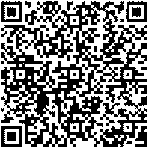 ※　二次元コードからの申し込みは→単　Ｐ　名学校番号（分かられる方は）学校申込（担当）者役職名ご氏名連絡先電話番号電話番号番号役職名参加者名番号Ｐ･Ｔ参加者名172839410511612